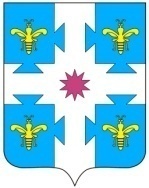 Об установлении публичногосервитута      В соответствии со статьями 11, 23, 39.26 Земельного кодекса Российской Федерации, Федеральным законом от 25.10.2001 № 137-ФЗ «О введении в действие Земельного кодекса Российской Федерации», и на основании заявления ГУП «Чувашгаз» Минстроя Чувашии, администрация Козловского муниципального округа Чувашской Республики постановляет:      1. Утвердить границы сервитута в соответствии со схемами земельных участков из выписок единого государственного реестра недвижимости.      2. Установить сервитут в границах, указанных в схемах расположения земельных участков из выписок единого государственного реестра недвижимости, сроком на 25 лет в отношении земель и земельных участков с кадастровыми номерами:21:12:121204:518, 21:12:121204:520, 21:12:121204:521, 21:12:121204:522, 21:12:121204:613, 21:12:121204:614, 21:12:121204:615, 21:12:121204:616, 21:12:121204:617, 21:12:121204:618, 21:12:121204:627, 21:12:121204:631, 21:12:121204:639, 21:12:121204:640, 21:12:121501:386,  21:12:121501:4,  21:12:121501:576, 21:12:121501:813, 21:12:121501:814, 21:12:121501:815, 21:12:121501:816, 21:12:121502:440, 21:12:121502:441, 21:12:121502:442, 21:12:121502:443, 21:12:121502:463, 21:12:121502:464,   21:12:121502:9,  21:12:121204, 21:12:000000,  21:12:121203, 21:12:000000:7733, 21:12:120903:256, 21:12:121101:262, 21:12:121202:12, 21:12:121203:422, 21:12:121203:423, 21:12:121203:581, 21:12:121203:585, 21:12:121204:375, 21:12:121204:415, 21:12:121204:44, 21:12:121204:494, 21:12:121204:508, 21:12:121204:509, 21:12:121204:511, 21:12:121204:512, 21:12:121204:516, 21:12:121204:517, 21:12:000000:72, 21:12:000000:92, 21:12:121203:112, 21:12:121203:32,     21:12:121203:430, 21:12:121203:431, 21:12:121203:432, 21:12:121203:433, 21:12:121203:434, 21:12:121203:435, 21:12:121203:436, 21:12:121203:45, 21:12:121203:487, 21:12:121203:488, 21:12:121203:594, 21:12:121302:289, 21:12:121501:388, 21:12:121501:402, 21:12:121501:437, 21:12:121501:438, 21:12:121501:439, 21:12:121501:440, 21:12:121502:18, 21:12:121502:19,   21:12:121502:2, 21:12:121502:20,  21:12:121502:23, 21:12:121502:24, 21:12:121502:439,    21:12:121503:317, 21:12:121503:381, 21:12:121503:382, 21:12:121503:411, 21:12:121503:412, 21:12:121503:413, 21:12:121503:414, 21:12:121503:415, 21:12:121503:416, 21:12:121504:316,     21:12:121504:402, 21:12:121504:5, 21:12:121504:50, 21:12:121504:51,      21:12:121505:375, 21:12:123206:221, 21:12:121504, 21:12:121503, 21:12:121202, 21:12:121501,  21:12:121203.      Цель установления сервитута – строительство подземного линейного объекта (тепловые сети и сети горячего водоснабжения).      3. По истечении срока действия права ограниченного пользования (сервитута) земельными участками ГУП «Чувашгаз» Минстроя Чувашии привести земельные участки в состояние, пригодное для его дальнейшего использования, согласно нормам п.1 ст.39.25 Земельного кодекса Российской Федерации.      4. Администрации Козловского муниципального округа Чувашской Республики подготовить соглашение об установлении сервитута между администрацией Козловского муниципального округа Чувашской Республики и ГУП «Чувашгаз» Минстроя Чувашии.      5. Признать утратившими силу:- постановление администрации Козловского муниципального округа Чувашской Республики от 25.12.2023 № 1217 «Об установлении публичного сервитута»,- постановление администрации Козловского муниципального округа Чувашской Республики  от 22.01.2024 № 18 «О внесении изменения в постановление администрации Козловского муниципального округа Чувашской Республики от 25.12.2023 № 1217 «Об установлении публичного сервитута».      6. Контроль за выполнением настоящего постановления возложить на заместителя главы администрации МО по экономике и сельскому хозяйству - начальника отдела экономики, инвестиционной деятельности, земельных и имущественных отношений администрации Козловского муниципального округа Чувашской Республики                 Пушкова Г.М.ГлаваКозловского муниципального округа Чувашской Республики                                                                                           А.Н. ЛюдковЧĂваш РеспубликиКуславкка МУНИЦИПАЛЛĂОКРУГĔНАдминистрацийĔЙЫШĂНУЧувашская республикаАДМИНИСТРАЦИЯКозловского муниципального округаПОСТАНОВЛЕНИЕ___.___.2024_____ №24.04.2024  № 366Куславкка хулиг. Козловка